Вторая открытая конференция «Юношеские чтения памяти Ю.Г. Галая»В субботу 08.04.2023 года в МБОУ «Гимназия №136» состоялась вторая открытая конференция «Юношеские чтения памяти Ю.Г. Галая», в которой приняли участие 98 обучающихся из 33 образовательных учреждений города Нижнего Новгорода (лицеев: 165, 82, 87, 8, 180; ЦОД; гимназий: 136,184,25,13, Гнилицкой православной гимназии; школ: 131, 169, 5, 35, 125, 151, 12, 3, 110, 12, 121, 37, 149, 135, 45, 154, 59, 179, 11, 126, 128, 127, 105.На конференции присутствовали представители администрации Автозаводского района, члены семьи Юрия Григорьевича Галая, преподаватели и студенты вузов г. Нижнего Новгорода, директора образовательных организаций, педагоги.Со словами приветствия к присутствующим обратились директор гимназии Лежнина Наталья Сергеевна, заместитель начальника отдела общего и дополнительного образования управления общего образования администрации Автозаводского района г. Нижнего Новгорода Катаева Светлана Геннадьевна, заместитель директора Высшей школы экономики г. Нижнего Новгорода Серова Наталья Александровна, сын Ю.Г. Галая - Галай Олег Юрьевич, доктор исторических наук, профессор университета им. Лобачевского, председатель общества «Нижегородский краевед» Селезнев Федор Александрович, ведущий специалист регионального центра дополнительного образованию «Вега», выпускник Гимназии № 136 Солодкин Анатолий Сергеевич.О Галае Ю.Г. присутствующим гостям конференции рассказали артисты школьного театра «Живая классика». Спектакль «Простите нас» по мотивам одноименного рассказа Юрия Бондарева ребята посвятили Ю.Г. Галаю и всем тем, кто имеет отношение к нелегкому преподавательскому труду. Особенно это актуально в «Год педагога и наставника», который объявлен в 2023 году Указом Президента Российской Федерации.После пленарной части конференция начала свою работу в секциях краеведения, истории, обществознания, права, истории образования. Конференция завершилась награждением участников и членов предметных комиссий. Всего было вручено 12 дипломов первой степени (из них 4 получили обучающиеся ОУ Автозаводского района), 26 дипломов второй степени (из них 11 получили обучающиеся ОУ Автозаводского района) и 30 дипломов третьей степени (из них 16 получили обучающиеся ОУ Автозаводского района). 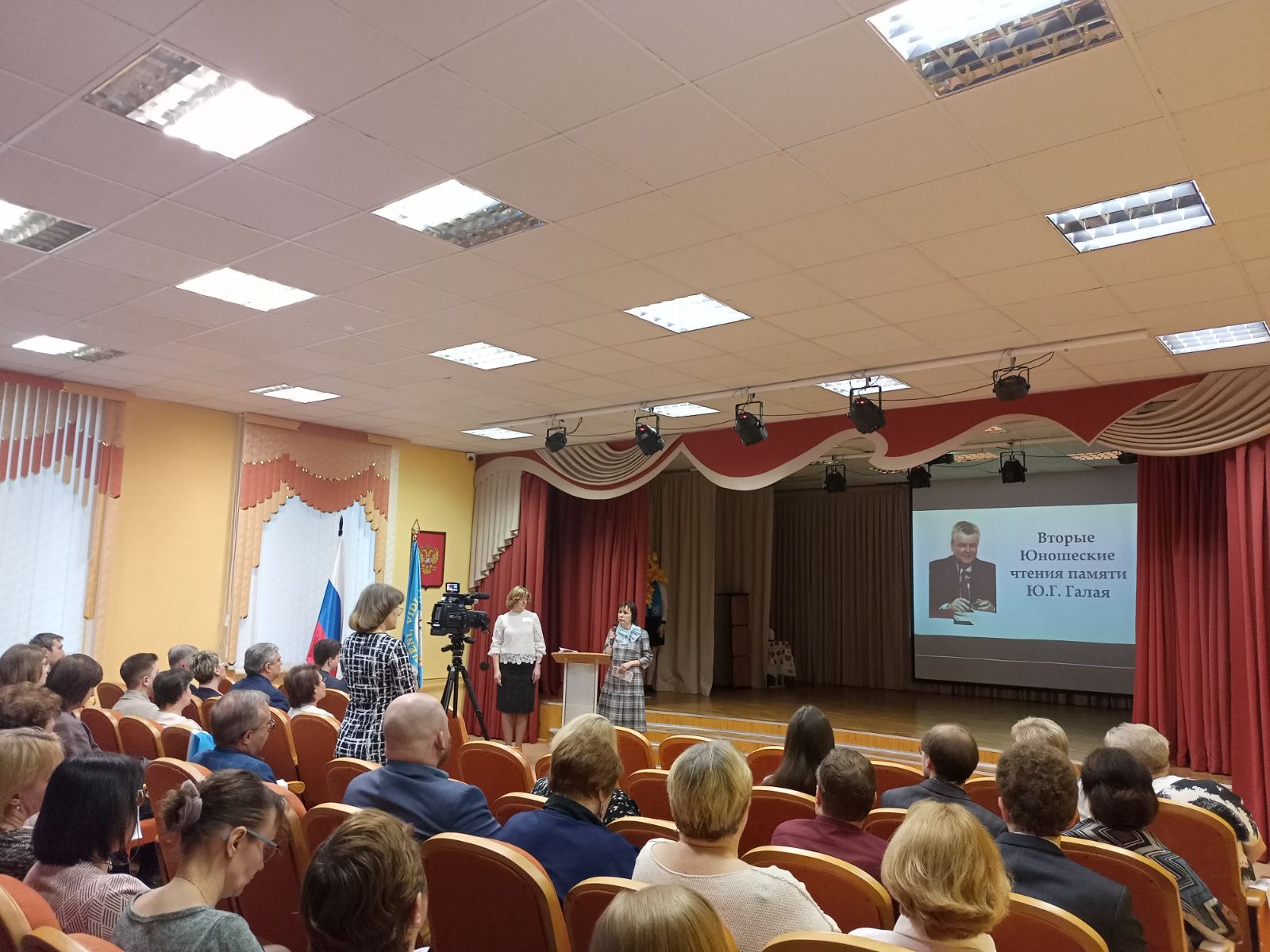 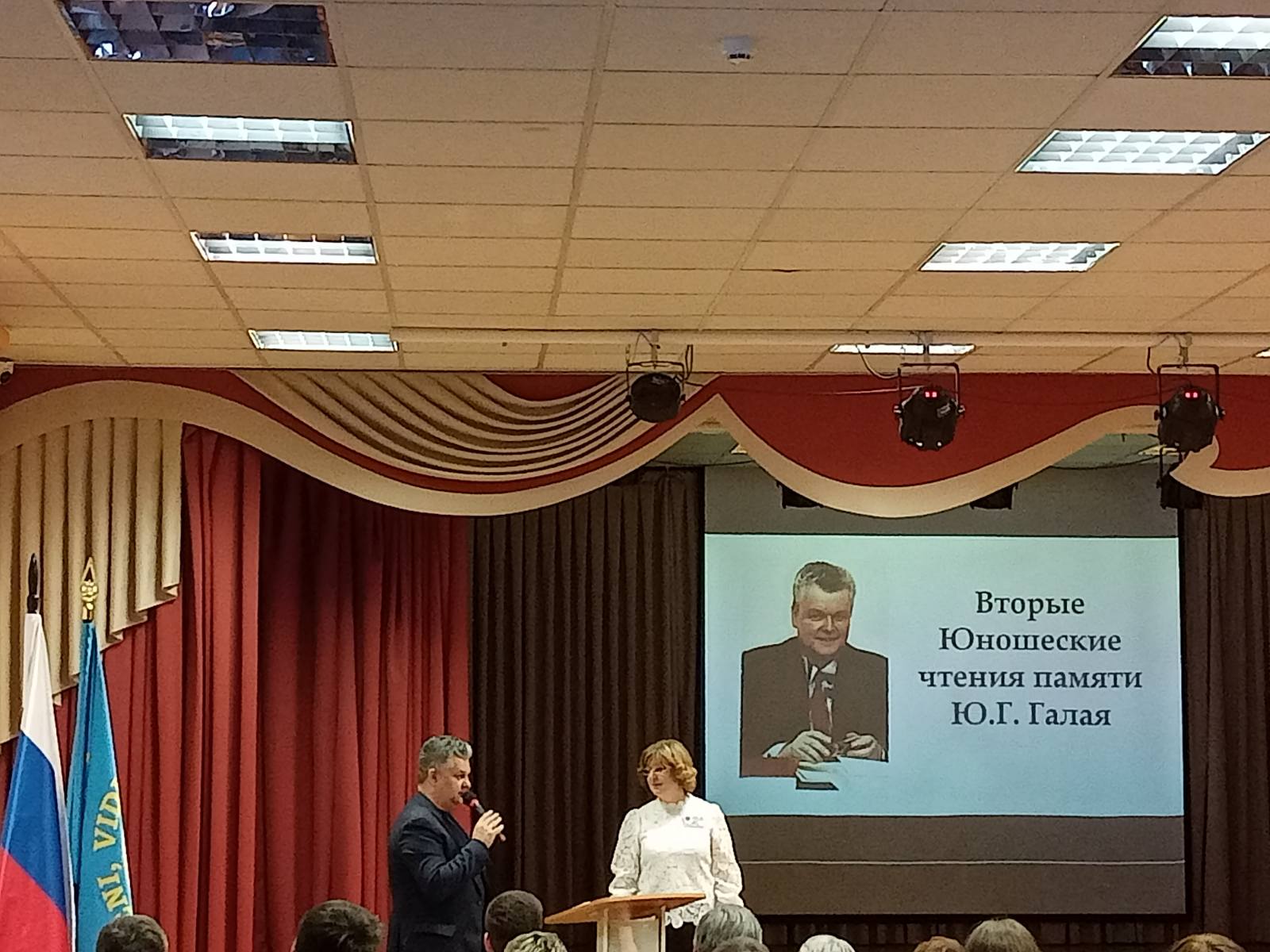 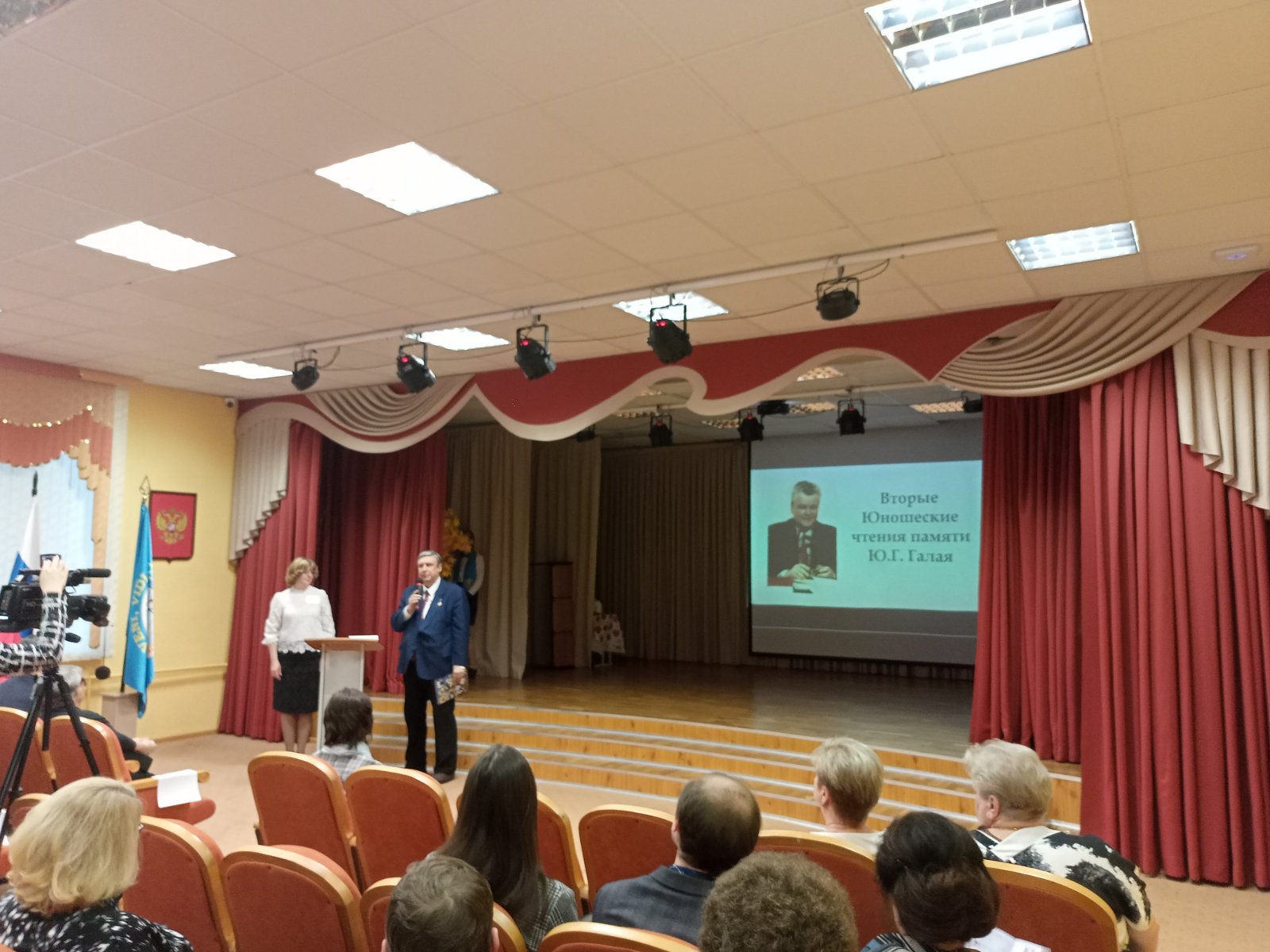 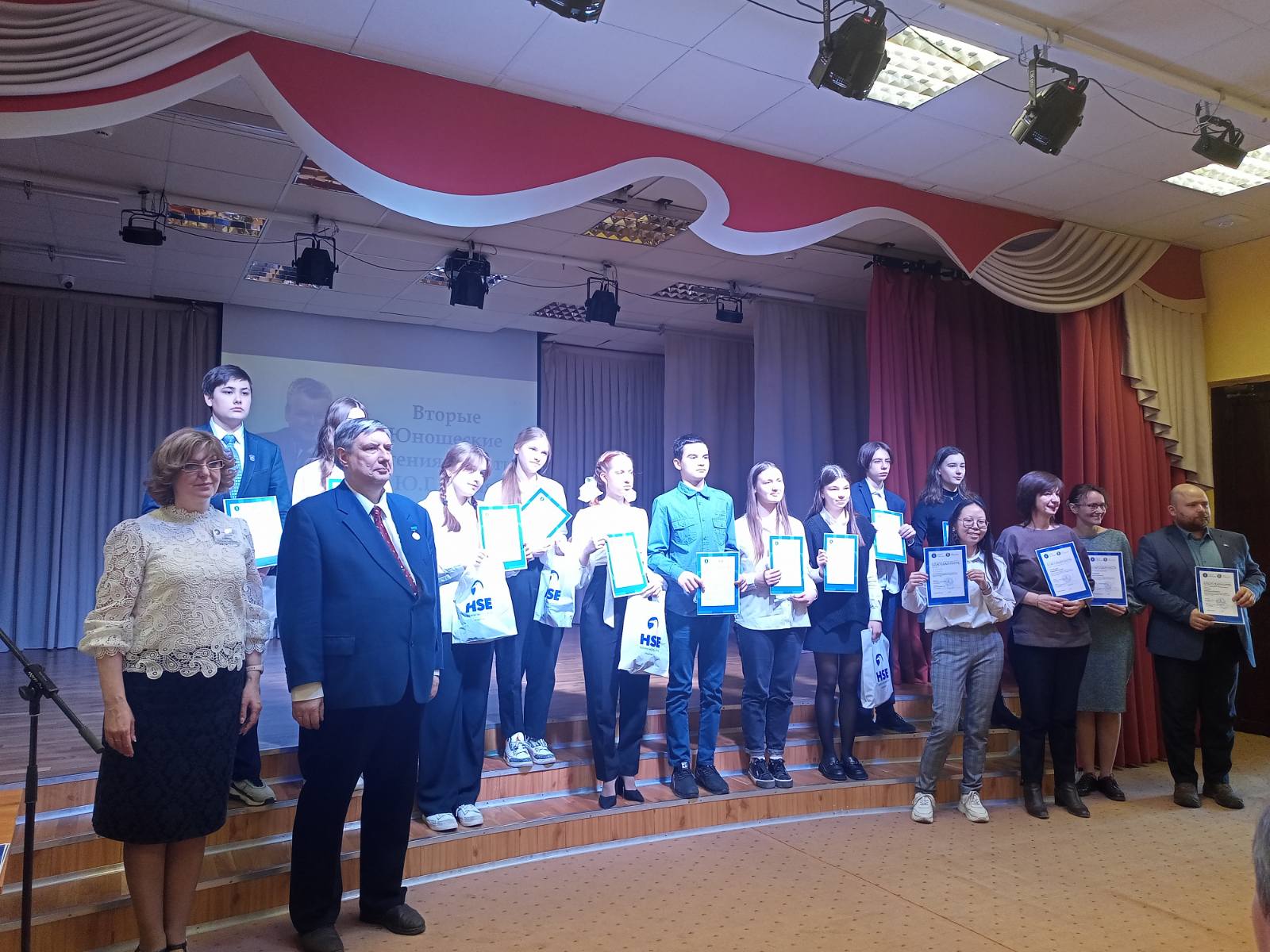 